Informace pro veřejnostPoskytování péče v Domově probíhá bez omezení.Máme zpracovaný soubor preventivních opatření, podle nich postupujeme.Moniturujeme situaci, sledujeme informace, jsme ve spojení s našim zřizovatelem.Nikdo z klientů ani zaměstnanců neonemocněl, ani není v karanténě v souvislosti s koronavirem.Kontaktní osoby pro podávání informací:Obecné informace o provozu domova, zprostředkování kontaktu s klientem přes Skype:Bc. Marcela Pavelková:	601 370 390Mgr. Tereza Studničková:	739 630 505Skype: Domov pro seniory SloupniceInformace o zdravotním stavu klientů:Ivana Kotoučková:		602 683 387Hodiny, v nichž jsou dotazy zodpovídány:Pondělí až pátek 7,00 – 14,30 hod.Kontaktní osoba pro jednání s veřejností a médii:Ing. Miroslav Šteyer		602 283 243Ve Sloupnici dne: 20. 3. 2020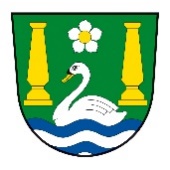 Domov pro seniory Sloupnicepříspěvková organizaceHorní Sloupnice 258, 565 53 Sloupnice